ZŠ a MŠ Černovice, příspěvková organizace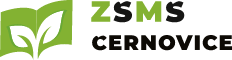 Bělohrobského 367, 394 94 Černovice, IČO: 62540106Školní řádMateřská škola ČernoviceČj.  ŠŘ-MŠ 1/2023/24   Obsah: Zřizovatel mateřské školy-Město ČernoviceCíle předškolního vzdělávání……………………………………………. …… 3Podrobnosti k výkonu práv a povinností dětí, zákonných zástupců v MŠPráva zákonných zástupců dítěte………………………………………….… 3Povinnosti zákonných zástupců dětí………………………………………     4Práva dítěte………………………………………………………………….. 4Povinnosti dítěte…………………………………………………………….. 5            3.5 Systém péče o děti s přiznanými podpůrnými opatřeními……………….…. 5Provoz a vnitřní režim mateřské školy Podmínky provozu MŠ………………………………………………….… . 6Organizace stravování dětí………………………………………………. … 7Přijímání dětí k předškolnímu vzdělávání………………………………….. 8Dohoda o docházce do mateřské školy…………………………………… .. 9Povinné předškolní vzdělávání……………………………….……………   9 Distanční vzdělávání……………………………………………………….  10Omlouvání nepřítomnosti dítěte………………………………………… … 10Individuální vzdělávání dítěte…………………………………….………    11Ukončení docházky dítěte do MŠ……………………………………… …. 11Přerušení nebo omezení provozu MŠ ………………………………….. 12Úplata za předškolní vzdělávání………………………………………. . 12Podmínky zajištění bezpečnosti a ochrany zdraví dětíPéče o zdraví a bezpečnost……………………………………………… . .   13První pomoc a ošetření…………………………………………… …….. ..   14Sportovní činnosti……………………………………………………  ….. .  14Pracovní a výtvarné činnosti dětí………………………………………    ...  14Podávání léků v mateřské škole…………………………………………….  14Postup při výskytu infekčních onemocněních……………………………… 15Podmínky zajištění ochrany před sociálně patologickými jevy…………..     16Podmínky zacházení s majetkem školy ze strany dětí…………………..  ...   17Závěrečná ustanovení……………………………………………………….     17Školní řádŘeditelka Základní školy a Mateřské školy vydává školní řád v souladu se zákonem č. 561/2004 Sb., o předškolním, základním, středním, vyšším odborném vzdělávání a jiném vzdělávání (školský zákon), ve znění pozdějších předpisů (dále jen „školský zákon“) a vyhláškou č. 14/2005 Sb., o předškolním vzdělávání, ve znění pozdějších předpisů.Školním řádem se upřesňují vzájemné vztahy mezi dětmi, jejich zákonnými zástupci a zaměstnanci školy, podle konkrétních podmínek uplatněných v Mateřské škole Černovice.Práva a povinnosti všech zúčastněných (dětí, zákonných, zástupců a pedagogů) vychází z:Listiny základních práv a svobodÚmluvy o právech dítěte č. 104/1991 Sb.Zákona 561/2004 Sb.Vyhlášky č.14/2005 Sb. předškolním vzděláváníZákona 563/2004 Sb. o pedagogických pracovnícíchZákoníku práceZákon č. 89/2012 Sb., občanský zákoník-rodinné právo §775-97 v platném znění výše uvedených dokumentůZřizovatel mateřské školy-Město Černovice, Mariánské náměstí, ČernoviceCíle předškolního vzděláváníPředškolní vzdělávání podporuje rozvoj osobnosti dítěte předškolního věku, podílí se na jeho zdravém citovém, rozumovém a tělesném rozvoji a na osvojení základních pravidel chování, základních životních hodnot a mezilidských vztahů. Předškolní vzdělávání vytváří základní předpoklady pro pokračování ve vzdělávání, napomáhá vyrovnávat nerovnoměrnosti vývoje dětí před vstupem do základního vzdělávání a poskytuje speciálně pedagogickou péči dětem se speciálními vzdělávacími potřebami.Předškolní vzdělávání se uskutečňuje podle Školního vzdělávacího programu pro předškolní vzdělávání, který je zpracován podle Rámcového vzdělávacího programu pro předškolní vzdělávání a je zveřejněn na přístupném místě ve škole (na webových stránkách školy).Podrobnosti k výkonu práv a povinností dětí, zákonných zástupců v MŠ3.1 Práva zákonných zástupců dítěteBýt informováni pravidelně a včas o prospívání svého dítěte, o jeho individuálních pokrocích a učení, o všem, co se v mateřské škole děje (výlety, exkurze, div. a filmová představení, besídky......). Doporučujeme pravidelně sledovat nástěnky.Na diskrétnost a ochranu informací o dítěti, týkajících se jeho osobního a rodinného života.Přispívat svými nápady a náměty k obohacení vzdělávacího programu mateřské školy, při řešení vzniklých problémů. Projevit připomínky k provozu mateřské školy, k učitelce. Rodiče mají možnost podílet se na dění v mateřské škole, dle zájmu vstupovat do her-předadaptační období dítěte.Při příznacích onemocnění dítěte v době pobytu v mateřské škole (teplota, zvracení, bolesti břicha......) jsou zákonní zástupci dítěte telefonicky informováni a vyzváni k zajištění další zdravotní péče o dítě.Konzultační hodiny lze předem domluvit se všemi zaměstnanci školy. Povinnosti zákonných zástupců dětíZajistit, aby dítě docházelo řádně do mateřské školyNa vyzvání ředitele školy se osobně zúčastnit projednávání závažných otázek týkajících se vzdělávání dítěte. Informovat školu o změně zdravotní způsobilosti, zdravotních obtížích nebo jiných závažných skutečností.Oznamovat mateřské škole údaje, které jsou podstatné pro průběh vzdělávání nebo bezpečnost dítěte a změny v těchto údajích (osobní data, změna telefonu ...) v rozsahu uvedeném ve školském zákoně pro vedení školní matriky.Zákonný zástupce má povinnost řídit se školním řádem a stravovacím řádem MŠ (výdejny) a respektovat další vnitřní předpisy školy.Zákonný zástupce má povinnost provádět úplatu za předškolní vzdělávání a za stravné dle daných pravidel.Zákonní zástupci dítěte jsou odpovědni za to, že přivádějí do MŠ dítě zdravé.Zákonní zástupci odpovídají také za to, co mají děti uloženo v šatně (ostré nebezpečné předměty).Zák. zástupci dítěte jsou povinni hlásit výskyt infekčního onemocnění v rodině a veškeré údaje o zdraví dítěte, např. alergie………Po dobu pobytu v prostorách mateřské školy jsou zákonní zástupci povinni chovat se tak, aby nepoškozovali majetek mateřské školy a v případě, že zjistí jeho poškození, nahlásili tuto skutečnost neprodleně pracovníkovi mateřské školy.3.3 Práva dítěte  Aby mu byla společností poskytována ochrana (potřeba jídla, oblečení, místa k životu, lékařské pomoci, ochrany před lidmi a situacemi, které by mohly fyzicky nebo psychicky zranit).   Být respektováno jako jedinec ve společnosti (slušné zacházení, právo na přátelství, na respektování jazyka, barvy pleti, rasy či sociální skupiny).Na emočně kladné prostředí a projevování lásky (právo žít s každým se svých rodičů, pokud by mu to neuškodilo, právo na někoho, kdo se ho zastane, právo být s lidmi, kteří ho mají rádi, právo na pozornost a vedení ze strany dospělých).Být respektováno jako jedinec s možností rozvoje, který si chce potvrzovat svoji identitu (právo vyrůst v zdravé tělesně i duševně, právo být veden k tomu, aby respektoval ostatní lidi bez ohledu na rasu, náboženství, právo rozvíjet všechny své schopnosti a nadání, právo hrát si, právo na soukromí.).Být respektováno jako individualita, která si tvoří svůj vlastní život (právo ovlivňovat rozhodnutí, co se s ním stane, právo na chování přiměřené věku).         (vybráno z Úmluvy o právech dítěte)Dítě má právo na kvalitní předškolní vzdělání v rozsahu poskytovaném mateřskou školou podle jeho schopností a na podporu rozvoje jeho osobnosti.Dítě má právo na bezpečnost a ochranu zdraví během všech činností školy.Dítě má právo na fyzicky a psychicky bezpečné prostředí při jeho pobytu v mateřské škole.Dítě má právo zúčastnit se všech aktivit MŠ v čase docházky, ke které bylo přijato, pokud to dovolí jeho zdravotní stav.Dítě má právo při nástupu do mateřské školy na individuálně přizpůsobený adaptační režim (zákonní zástupci dítěte dohodnou se zástupkyní MŠ a učiteli nejvhodnější postup). Povinnosti dítěteDítě má povinnost dodržovat stanovená pravidla soužití v MŠ.Dítě má povinnost dbát pokynů učitelů a ostatních zaměstnanců školy.Dítě má povinnost šetrně zacházet s hračkami a učebními pomůckami.Dítě má povinnost vzájemně si pomáhat a neubližovat si.Dítě má povinnost dodržovat osobní hygienu.Dítě má povinnost oznámit učitelce nebo ostatním zaměstnancům školy jakékoliv přání, potřebu.Dítě má povinnost oznámit učitelce nebo ostatním zaměstnancům školy jakékoliv násilí – tělesné i duševní, a jednání odlišné od dohodnutých pravidel.Dítě má povinnost dodržovat stanovená pravidla soužití v MŠ, plnit pokyny zaměstnanců školy k ochraně zdraví a bezpečnosti, s nimiž byli seznámeni.     3.5 Systém péče o děti s přiznanými podpůrnými opatřeními  Podpůrná opatření prvního stupněŘeditel školy rozhodne o poskytování podpůrných opatření prvního stupně bez doporučení školského poradenského zařízení i bez informovaného souhlasu zákonného zástupce. Tím není dotčeno právo zákonného zástupce na informace o průběhu a výsledcích vzdělávání dítěte (§ 21 školského zákona). Učitelka mateřské školy zpracuje plán pedagogické podpory, ve kterém bude upravena organizace a hodnocení vzdělávání dítěte včetně úpravy metod a forem práce.Pokud by nepostačovala podpůrná opatření prvního stupně (po vyhodnocení plánu pedagogické podpory) doporučí ředitel školy využití poradenské pomoci školského poradenského zařízení za účelem posouzení speciálních vzdělávacích potřeb dítěte (§ 16 odst. 4 a 5 školského zákona a § 2 a § 10 vyhlášky č. 27/2016 Sb.).Podpůrná opatření druhého až pátého stupněPodmínkou pro uplatnění podpůrného opatření 2 až 5 stupně je doporučení školského poradenského zařízení a s informovaným souhlasem zákonného zástupce dítěte. K poskytnutí poradenské pomoci školského poradenského zařízení dojde na základě vlastního uvážení zákonného zástupce, doporučení ředitele mateřské školy nebo OSPOD. Ředitel školy určí učitele odpovědného za spolupráci se školským poradenským zařízením v souvislosti s doporučením podpůrných opatření dítěti se speciálními vzdělávacími potřebami (§11 vyhlášky č. 27/2016 Sb.). Ředitel školy zahájí poskytování podpůrných opatření 2 až 5 stupně bezodkladně po obdržení doporučení školského poradenského zařízení a získání informovaného souhlasu zákonného zástupce.Ředitel školy průběžně vyhodnocuje poskytování podpůrných opatření, nejméně však jeden krát ročně, v případě souvisejících okolností častěji. Ukončení poskytování podpůrného opatření 2 až 5 stupně je-li z doporučení školského poradenského zařízení zřejmé, že podpůrná opatření 2 až 5 stupně již nejsou potřeba. V takovém případě se nevyžaduje informovaný souhlas zákonného zástupce, s ním se pouze projedná   (§ 16 odst. 4 školského zákona a § 11, § 12 a § 16 vyhlášky č. 27/2016 Sb.)Mateřská škola vytváří ve svém školním vzdělávacím programu a při jeho realizaci podmínky k co největšímu využití potenciálu každého dítěte s ohledem na jeho individuální možnosti. To platí v plné míře i pro vzdělávání dětí nadaných. Mateřská škola je povinna zajistit realizaci všech stanovených podpůrných opatření pro podporu nadání podle individuálních vzdělávacích potřeb dětí v rozsahu prvního až čtvrtého stupně podporyVzdělávání dětí nadanýchMateřská škola vytváří ve svém školním vzdělávacím programu a při jeho realizaci podmínky k co největšímu využití potenciálu každého dítěte s ohledem na jeho individuální možnosti. To platí v plné míře i pro vzdělávání dětí nadaných. Mateřská škola je povinna zajistit realizaci všech stanovených podpůrných opatření pro podporu nadání podle individuálních vzdělávacích potřeb dětí v rozsahu prvního až čtvrtého stupně podpory.Vzdělávání dětí od dvou do tří letPři nižším počtu přijatých dětí mohou být do MŠ zapsány i děti mladší tří let. Tyto děti by měly zvládat základní hygienické návyky a měly by být schopné plnit požadavky, které jsou stanoveny RVP PV. Těmto dětem je ponechán co největší prostor pro pohybové aktivity a hru, činnosti se častěji opakují a trvají kratší dobu, upevňují se hygienické a sociální návyky, a to hlavně nápodobou a prožitkem. Důležitou podmínkou úspěšné adaptace těchto dětí je bezpečné prostředí, laskavý a důsledný přístup všech zaměstnanců MŠ a pevný denní režim.4. Provoz a vnitřní režim mateřské školy Podmínky provozu mateřské školy Celodenní provoz mateřské školy je od 6,30 -16,30 hodin.Děti přicházejí do mateřské školy zpravidla do 8 hodin, poté se škola z bezpečnostních důvodů zamyká.  Po předchozí domluvě s učitelkou lze přivést dítě výjimečně v jinou dobu, podle aktuální potřeby rodičů. Dítě, ale musí být nahlášeno na stravování.Hlavní vchod MŠ je uzamčen po celou dobu provozu MŠ. Příchozí do MŠ musí zvonit na příslušný zvonek a poté jsou vpuštěni do MŠ.Děti, které se neúčastní odpoledního vzdělávacího programu, si rodiče vyzvednou ve stanovené době od 12,00 do 13,00 hod.Zák. zástupce dítěte je povinen předat zdravé dítě osobně učitelce, teprve potom může opustit školu.Zákonní zástupci dítěte jsou povinni oznámit předem známou nepřítomnost dítěte, není-li nepřítomnost předem známá, omluví dítě neprodleně.Zákonní zástupci omlouvají děti na tentýž den nejpozději do 7,30 hodin přímo v MŠ ústně nebo telefonicky nebo přes informační program „Bakaláři“ Pokud je zákonnému zástupci dopředu známá krátkodobá nepřítomnost dítěte, oznámí tuto skutečnost včetně uvedení důvodu a doby nepřítomnosti dítěte v předstihu telefonicky, ústně nebo přes bakaláře.Pokud dítě nebude vyzvednuto do konce provozní doby, zákonný zástupce bude telefonicky kontaktován – pokud se nepodaří navázat kontakt s rodičem, je učitelka povinna kontaktovat Policii ČR a předat dítě na speciální pracoviště. Opakované pozdní vyzvedávání dítěte z MŠ bez mimořádných důvodů je považováno za narušování provozu MŠ.Informace o připravovaných akcí v MŠ jsou vždy oznamovány na nástěnkách v šatnách nebo na hlavní nástěnce u vchodu a přes systém Bakaláři. Doporučujeme zákonným zástupcům pravidelně sledovat nástěnky a bakaláře.Režim dne je volný, flexibilní a pružně se přizpůsobuje aktuálním potřebám probíhajících vzdělávacích aktivit. Zachovány zůstávají vždy přiměřené intervaly mezi jídly, dostatečný pobyt venku. Všechny děti po obědě odpočívají při poslechu pohádky, dále je délka odpočinku přizpůsobena individuálním potřebám dětí.Mateřská škola pracuje podle Školního vzdělávacího programu "Zdravá MŠ" se zaměřením na prevenci vad výslovnosti, na ozdravný režim, pohybovou    aktivitu a   tvořivost dětí. Nabízíme aktivitu v oblasti logopedie (individuální náprava vadné výslovnosti).    Zájmové aktivity jsou nabízeny nad rámec vzdělávací nabídky.  Mateřská škola má 3 třídy s celodenním provozem. Do tříd jsou zařazovány i děti      integrované s individuálně vzdělávacím programem. Při vstupu dítěte do mateřské školy nabízíme individuálně přizpůsobený    adaptační režim. Rodiče se mohou předem dohodnout na vhodném postupu.      4.2 Organizace stravování dětíŠkolní stravování v mateřské škole zabezpečují kuchařky ze školní jídelny. Při přípravě jídel postupují podle Vyhlášky MŠMT č. 107/ 2005 Sb. v pl. znění, o školním stravování a řídí se platnými výživovými normami a zásadami zdravé výživy.Kuchařky školní jídelny připravují pro děti oběd, který je rozvážen do jednotlivých tříd MŠ, ve kterých probíhá vlastní stravování dětí. Přesnídávky a svačiny připravuje kuchařka mateřské školy v přípravné kuchyňce (výdejna MŠ) umístněné v prostorách mateřské školy.  V rámci "pitného režimu" mají děti po dobu svého denního pobytu v mateřské škole k dispozici ovocné, bylinné … čaje, mají možnost i volby čaje bez cukru a vody s citronem. Děti požívají nápoje v průběhu celého pobytu v mateřské škole v samoobslužném režimu podle vlastního pocitu žízně.    Odhlašování obědů provádí zákonný zástupce dítěte nejpozději přes aplikaci bakaláři. V případě nemoci do 7,30 hodin telefonicky přímo do mateřské školy 565 492 381, nebo přímo v MŠ. Neodhlášené obědy propadají.   Při onemocnění dítěte si lze vyzvednout oběd pouze první den nemoci dítěte do 12.00 hodin, na ostatní dny je nutno dítě ze stravování odhlásit.Organizace provozu školního stravování, rozsah služeb, stravovací režim, přihlašování a odhlašování dětí a finanční kalkulace obědů je stanovena ve            " Stravovacím řádě mateřské školy-výdejny "     4.3   Přijímání dětí k předškolnímu vzděláváníPředškolní vzdělávání se organizuje pro děti zpravidla od 3-6 let. Do mateřské školy se mohou za určitých podmínek zařazovat také děti mladší a děti se speciálními vzdělávacími potřebami (vyjádření pediatra a PPP nebo SPC) s předpokladem pro plnění podmínek ŠVP (školní vzdělávací program).Předškolní vzdělávání je povinné pro děti, které dosáhly od počátku školního roku, který následuje po dni, kdy dítě dosáhlo pátého roku věku (§ 34 odst. 1).Přijímání dětí do mateřské školy se provádí formou zápisu k předškolnímu vzdělávání. Termín přijímacího řízení stanoví ředitel školy (od 2. května do 16. května, o termínech je veřejnost informována prostřednictvím webových stránek školy, na nástěnce MěÚ Černovice.Ředitel školy stanoví pro zápis dětí do mateřské školy kritéria, která jsou zveřejněna současně se zveřejněním termínu a místa zápisu (§ 34 odst. 2)." Žádost " o přijetí dítěte k předškolnímu vzdělávání a " Evidenční list (musí obsahovat potvrzení praktického registrujícího lékaře o stanoveném pravidelném očkování) jsou k vyzvednutí přímo v mateřské škole nebo ke stažení na webu školy.K předškolnímu vzdělávání se přijímají děti, které jsou státními občany ČR nebo se státní příslušností jiného členského státu Evropské unie. K předškolnímu vzdělávání se přijímají také děti, které nejsou státními občany ČR ani jiného členského státu Evropské unie, pokud pobývají na území ČR oprávněně (podle § 20 zákona) zákonný zástupce dítěte je povinen předložit doklad o oprávněnosti pobytu dítěte v ČR.Při přijetí dítěte do mateřské školy stanoví ředitel MŠ po dohodě se zákonnými zástupci dítěte délku jeho pobytu a zároveň se dohodne o způsobu a rozsahu jeho stravování po dobu jeho pobytu v MŠ.Pokud zákonní zástupci budou požadovat změnu těchto sjednaných podmínek, je nutno tuto změnu opět dohodnout s ředitelem   mateřské školy.Zařazení dítěte do mat. školy informuje ředitel školy zákon. zástupce dítěte „Rozhodnutím" o přijetí dítěte k předškolnímu vzdělávání.Rozhodnout o přijetí dítěte může ředitel i na dobu určitou. Zkušební dobou na             3 měsíce, a to v případě, není-li při zápisu zřejmé, do jaké míry bude dítě schopno přizpůsobit se podmínkám mateřské školy.V případě, že počet přihlášených dětí přesahuje kapacitu maximálního počtu dětí podle § 2 odst.2 vyhlášky 14/2005 Sb. v pl. znění o předškolním vzdělávání rozhoduje ředitel školy podle „Kritérií pro přijímání dětí k předškolnímu vzdělávání".Podmínkou přijetí k předškolnímu vzdělávání je doložení potvrzení od lékaře, že se dítě podrobilo stanoveným pravidelným očkováním, má doklad, že je proti nákaze imunní nebo se nemůže očkování podrobit pro trvalou kontraindikaci. Tato podmínka se nevztahuje na děti, pro které je vzdělávání povinné.Informace, které zákonný zástupce dítěte poskytne do školní matriky nebo jiné důležité informace o dítěti (zdravotní způsobilost…) jsou důvěrné a všichni pedagogičtí pracovníci se řídí zákonem č. 101/2000 Sb., o ochraně osobních údajů.     4.4 Dohoda o docházce do mateřské školDocházka dítěte do mateřské školy je dána dohodou školy a zákonným zástupcem dítěte (§ 1a odst. 5 vyhlášky č. 14/2005 Sb.). Zákonný zástupce navrhne docházku v žádosti o přijetí ke vzdělávání v mateřské škole, určením požadovaného typu docházky dítěte – „celodenní“, nebo „polodenní“, nebo „omezená“.  Dohoda o docházce vzniká bezpodmínečným přijetím návrhu zákonného zástupce školou a je podmíněna právní mocí rozhodnutí o přijetí dítěte ke vzdělávání v mateřské škole. Obsah dohody je dán návrhem zákonného zástupce. Zamítnutím žádosti o přijetí dítěte ke vzdělávání nebo písemným odmítnutím návrhu dohody o docházce ze strany školy dohoda o docházce nevzniká. Mateřská škola vydá zákonnému zástupci na jeho žádost „Osvědčení“ o obsahu dohody o docházce, kterou se školou uzavřel.Nedojde-li k uzavření dohody o docházce bezvýjimečným přijetím návrhu zák. zástupce školou, dohodne škola se zák. zástupcem dítěte docházku do školy nejdéle do dne, který předchází dnu, v němž má dítě zahájit vzdělávání ve škole.Zákonný zástupce dítěte může navrhnout změnu obsahu dohody o docházce pouze v písemné formě. V případě souhlasu s návrhem změny docházky dítěte ředitel školy opatří žádost zák. zástupce doložkou „Souhlasím s touto změnou“. V případě, že ředitel školy nesouhlasí se změnou dohody o docházce dítěte navrženou zák. zástupcem dítěte, sdělí do 30 dnů od doručení návrhu písemně zák. zástupci dítěte důvody, pro které s navrženou změnou docházky dítěte do mateřské školy nesouhlasí.Docházku dítěte, které se vzdělává ve škole pravidelně kratší dobu, než odpovídá provozu mateřské školy a na něž je navázána docházka dítěte na zbývající dobu, je možné dohodou prodloužit nejdříve s účinností od prvního dne druhého kalendářního měsíce následujícího po změně dohody o docházce.Dohoda o docházce je závislá na existenci a trvání právního vztahu založeného rozhodnutím o přijetí dítěte k předškolnímu vzdělávání v mateřské škole, a zaniká proto dnem ukončení předškolního vzdělávání dítěte ve škole.     4.5 Povinné předškolní vzdělávání Zákonný zástupce dítěte je povinen přihlásit dítě k zápisu k předškolnímu vzdělávání v kalendářním roce, ve kterém začíná povinnost předškolního vzdělávání dítěte (§ 34a odst. 2). Pokud nepřihlásí zákonný zástupce dítě k povinnému předškolnímu vzdělávání, dopustí se přestupku podle § 182a školského zákona (§ 182a).Dítě, pro které je předškolní vzdělávání povinné, se vzdělává ve spádové mateřské škole Základní škola a Mateřská škola Černovice, pokud se zákonný zástupce nerozhodl pro jinou mateřskou školu nebo pro individuální vzdělávání dítěte (§ 34a odst. 2).Zákonný zástupce je povinen zajistit povinné předškolní vzdělávání formou pravidelné denní docházky v pracovních dnech. Rozsah povinného předškolního vzdělávání je stanoven na 4 hodiny denně. Začátek vzdělávání stanovil ředitel školy od 8,00 – 12,00 hodin (§ 1c vyhlášky č. 14/2005 Sb.).Povinnost předškolního vzdělávání není dána ve dnech, které připadají na období školních prázdnin (viz organizace školního roku v základní škole). Zůstává ale právo dítěte vzdělávat se v mateřské škole po celou dobu provozu, v němž je vzděláváno (§ 34a odst. 3). Zákonní zástupci mají povinnost zajistit, aby dítě, které plní povinné předškolní vzdělávání, docházelo řádně do školy. Zanedbává-li péči o povinné předškolní vzdělávání, dopustí se tím přestupku podle 182a školského zákona. (§ 182a zákona č. 561/2004 Sb., školský zákon)    4.6. Vzdělávání dětí distančním způsobem    V souladu s ustanovením § 184a školského zákona pokud z důvodu krizového opatření,      mimořádného opatření nebo nařízení karantény není možná osobní přítomnost většiny      dětí, pro které je předškolní vzdělávání povinné stanovena:Povinnost MŠ zajistit vzdělávání distančním způsobem pro děti, které mají předškolní vzdělávání povinné Povinnost dětí, které mají předškolní vzdělávání povinné, se tímto způsobem vzdělávatVzdělávání distančním způsobem bude probíhat formou on-line, či off-line aktivit, podle individuálních podmínek jednotlivých dětí, podle personálním a technickým možnostem školy.  Dětem, které mají distančním způsobem povinné vzdělávání, se účast na vzdělávání eviduje.Omlouvání absencí v obecné rovině platí to stejné, co pro prezenční vzdělávání. Doporučeno využívat elektronickou formou třídní učitelce, on-line chat e-mailovou komunikaci.V případě přiznaného podpůrného opatření asistenta pedagoga, škola zajistí jeho podporu i pro distanční způsob vzdělávání – individualizované učební materiály a podklady, konzultace a podpora na dálku……Školní jídelna v době uzavření MŠ umožní odběr obědů.  Děti, které se povinně vzdělávají distančním způsobem, mají obědy za dotovanou cenu a mohou si je zákonní zástupci odebírat jako jídlo s sebou. Ostatní děti mají cenu oběda v plné výši.     4.7 Omlouvání nepřítomnosti dítěteNepřítomnost dítěte omlouvá zákonný zástupce dítěte. Ředitel mateřské školy je oprávněn požadovat doložení důvodů nepřítomnosti dítěte.Zákonný zástupce je povinen doložit důvody nepřítomnosti dítěte nejpozději do 3 dnů ode dne výzvy.Oznámení nepřítomnosti dítěte je možné provést-telefonicky, písemně i ústně třídní učitelce, přes aplikaci bakaláři. Třídní učitelka eviduje školní docházku své třídy. V případě neomluvené absence nebo zvýšené omluvené absence informuje třídní učitelka ředitele školy, který poskytnuté informace vyhodnotí. Při zvýšené omluvené nepřítomnosti ověří její věrohodnost.Neomluvenou absenci dítěte řeší ředitel školy pohovorem, na který je zákonný zástupce pozván doporučujícím dopisem. Při pokračující absenci ředitel školy zašle oznámení o pokračující nepřítomnosti dítěte orgánu sociálně-právní ochrany dětí (§ 34a odst. 4).      4.8 Individuální vzdělávání dítěteIndividuálně se může vzdělávat pouze dítě, které má povinné předškolní vzdělávání, tedy dítě starší 5 let (viz čl. 4.3).Zákonný zástupce dítěte, které bude plnit povinnost předškolního vzdělávání individuálním vzděláváním dítěte, je povinen oznámit tuto skutečnost řediteli Základní školy a Mateřské školy Černovice. Oznámení je povinen učinit nejpozději 3 měsíce před počátkem školního roku, kterým začíná povinnost předškolního vzdělávání dítěte (§ 34a odst. 4).Skutečnost, zda dítě má být individuálně vzděláváno, závisí na rozhodnutí zákonného zástupce dítěte. Vždy by se mělo jednat o odůvodněné případy, pro které bude dítě vzděláváno individuálním způsobem. Oznámení zákonného zástupce o individuálním vzdělávání dítěte musí obsahovat jméno a příjmení, rodné číslo a místo trvalého pobytu dítěte (v případě cizince místo pobytu dítěte), uvedení období, ve kterém má být dítě individuálně vzděláváno a důvody pro individuální vzdělávání dítěte. (§ 34b odst. 2)Ředitel mateřské školy doporučí zákonnému zástupci dítěte přehled oblastí, v nichž má být dítě vzděláváno (§ 34b odst. 3). Tyto oblasti vychází ze školního vzdělávacího programu mateřské školy.Ředitel mateřské školy dohodne se zákonným zástupcem dítěte-způsob ověření (přezkoušení dítěte v mateřské škole) - termíny ověření, včetně náhradních termínů. Úroveň osvojování očekávaných výstupů v jednotlivých oblastech bude ověřena třetí pondělí v měsíci listopadu od 8,00 – 12,00 hodin, náhradní termín je stanoven na první pondělí v měsíci prosinci od 8,00 – 12,00 hodin v Mateřské škole Černovice. Zákonný zástupce dítěte je povinen zajistit účast dítěte u ověření (§ 34b odst. 3).Ověřování očekávaných výstupů bude probíhat formou rozhovorů s dítětem, formou didaktických her a pracovních listů.Ředitel mateřské školy ukončí individuální vzdělávání dítěte, pokud zákonný zástupce dítěte nezajistil účast dítěte u ověření, a to ani v náhradním termínu (§ 34b odst. 4). Po ukončení individuálního vzdělávání nelze dítě opakovaně individuálně vzdělávat. Dítě bude pokračovat v povinném vzdělávání ve standardním režimu nebo jej zákonný zástupce musí řádně omlouvat v souladu se školním řádem.Výdaje spojené s individuálním vzděláváním dítěte hradí zákonný zástupce dítěte, s výjimkou speciálních kompenzačních pomůcek a výdajů na činnost mateřské školy, do níž bylo dítě přijato k předškolnímu vzdělávání (§ 34b odst. 7).      4.9 Ukončení docházky dítěte do MŠ      Ředitel školy může ukončit předškolní vzdělávání dítěte po předchozím písemném          upozornění zákonného zástupce jestliže:se dítě bez omluvy zákonného zástupce neúčastní předškolního vzdělávání po   dobu delší než 2 týdnyzákonný   zástupce závažným způsobem   opakovaně   narušuje   provoz mateřské školy (nedodržuje školní řád) a   jednání k nápravě byla neúspěšná.v průběhu zkušební doby, na základě doporučení pediatra, PPPzákonný zástupce opakovaně neuhradí úplatu za vzdělávání v MŠ nebo úplatu    za   školní   stravování (§ 123) ve   stanoveném termínu a nedohodne s ředitelem jiný termín úhrady.Rozhodnout o ukončení předškolního vzdělávání nelze v případě dítěte, pro které je předškolní vzdělávání povinné.      4.10 Přerušení nebo omezení provozuProvoz MŠ lze podle místních podmínek omezit nebo přerušit v měsíci červenci nebo srpnu, popřípadě v obou měsících. Rozsah omezení nebo přerušení stanoví ředitel MŠ po projednání se zřizovatelem.  Informaci o omezení nebo přerušení provozu zveřejní ředitel MŠ na přístupném místě ve škole nejméně 2 měsíce předem.Provoz MŠ lze ze závažných důvodů a po projednání se zřizovatelem omezit nebo přerušit i v jiném období než v měsíci červenci a srpnu. Za závažné důvody se považují organizační či technické příčiny, které znemožňují řádné poskytování předškolního vzdělávání. Informaci o omezení nebo přerušení provozu zveřejní ředitel MŠ na přístupném místě ve škole neprodleně poté, co o omezení nebo přerušení provozu rozhodne.        4.11   Úplata za předškolní vzdělávání      Úplata je stanovena ředitelem školy na období školního roku a zákonný zástupce je s její          výši seznámen nejpozději do 30. srpna předcházejícího školního roku.Základní částka úplaty v mateřské škole Černovice za předškolní vzdělávání na 1 dítě je stanovena na 300,- Kč měsíčně.   Úplata za kalendářní měsíc je splatná do 15. dne stávajícího měsíce. Vzdělávání v mateřské škole se dítěti poskytuje bezúplatně od počátku školního roku, který následuje pod ni, kdy dítě dosáhne pátého roku věku (§ 123 odst. 1 školského zákona).Podrobnosti o úplatě za předškolní vzdělávání jsou stanoveny ve vnitřním předpise o úplatě (Směrnice č. 1/2021).  Osvobozen od úplaty za předškolní vzdělávání bude:zákonný zástupce dítěte, který pobírá opakující se dávku pomoci v hmotné nouzi,zákonný zástupce nezaopatřeného dítěte, pokud tomuto dítěti náleží zvýšení příspěvku na péči (dítě dlouhodobě nemocné, dlouhodobě zdravotně postižené)rodič, kterému náleží zvýšení příspěvku na péči z důvodu péče o nezaopatřené dítě fyzická osoba, která o dítě osobně pečuje a z důvodu péče o toto dítě pobírá dávky pěstounské péče, pokud tuto skutečnost prokáže ředitelce mateřské školy potvrzením od poskytovatele dávek.Pro rozhodnutí o osvobození od úplaty předloží zákonný zástupce dítěte ředitelce školyoznámení o přiznání dávky státní sociální podporyvyplněnou žádost o osvobození od úplaty za předškolní vzdělávánípotvrzení o svěření dítěte do pěstounské péčeJakoukoli změnu zákonný zástupce dítěte nahlásí vedení školy neprodleně.Podmínky zajištění bezpečnosti a ochrany zdraví dětíMateřská škola odpovídá za bezpečnost dítěte, a to od doby kdy ho učitelka převezme od jeho zákonného zástupce nebo jím pověřené osoby až do doby, kdy ho učitelka předá zákonnému zástupci nebo jím pověřené osobě. Předat dítě pověřené osobě lze jen na základě písemného pověření vystaveného zákonným zástupcem dítěte.Zmocnění k odvádění dítěte pověřenou osobou, lze uplatnit pouze na osobu (dítě), starší 10 let.Akce pořádané s rodiči nebo i se sourozenci mimo provozní dobu MŠ, za bezpečnost svých   dětí i sourozenců odpovídají sami rodiče.     5.1 Péče o zdraví a bezpečnostŠkola zajišťuje bezpečnost a ochranu zdraví dětí při vzdělávání a s ním přímo souvisejících činnostech a poskytují jim nezbytné informace k zajištění bezpečnosti a ochrany zdraví.Za bezpečnost a ochranu dětí v době výchovně vzdělávací činnosti odpovídají učitelky mateřské školy. Učitelky nesmí vykonávat jiné činnosti, které by je odváděly od přímé výchovně vzdělávací činnosti ani administrativní práce, nesmí se vzdalovat z místa, kde svěřené děti pobývají, nenechávají je bez dohledu. V případě nezbytné nutnosti vzdálit se je učitelka povinna zajistit dohled nad dětmi jinou učitelkou.Pracovníci školy jsou povinni přihlížet k základním fyziologickým potřebám dětí, vytvářet podmínky pro jejich zdravý vývoj.  Dětem není dovoleno nosit do MŠ předměty ohrožující jejich zdraví. Nepřípustné jsou především předměty propagující násilí jako (nože, meče, pistole apod.). Nedoporučujeme nosit ani cennosti (zlaté řetízky, drahé hračky apod.), nebo nosit nebezpečné ozdoby ve vlasech, na rukou oděvu, které by mohly zapříčinit úraz dětí. V opačném případě nenese škola žádnou odpovědnost za jejich ztrátu či poškození.Z bezpečnostních důvodů musí mít děti obuv s pevnou patou na pobyt v budově školy i pobyt venku.Učitelka má právo v zájmu zachování zdraví ostatních dětí nepřijmout dítě s nachlazením či jiným infekčním onemocněním. Podávání léků dětem, jejichž zdravotní stav to vyžaduje (alergie, epilepsie, diabetes, astma, ADHD…), je možné pouze na základě písemné dohody mezi zákonným zástupcem a ředitelem školy.Zákonní zástupci dbají na bezpečnost, pořádek a klid ve všech prostorách mateřské školy, nenechávají své děti pobíhat po schodech, lézt po zábradlí nebo se po zábradlí klouzat.Děti jsou pojištěny proti úrazům v době pobytu v mateřské škole a při akcích organizovaných školou.      5.2 První pomoc a ošetřeníVšichni zaměstnanci jsou povinni okamžitě poskytovat první pomoc při jakémkoliv úrazuV případě školního úrazu je učitelka povinna zajistit prvotní ošetření dítěte, v případě nutnosti i následné lékařské vyšetření či ošetření. Zákonní zástupci jsou bezodkladně vyrozuměni. Učitelka je rovněž zodpovědná za ohlášení úrazu vedení školy a zapsání do Knihy úrazů. Školním úrazem je úraz, který se stal dítěti při výchově vzdělávání a při činnostech, které s nimi přímo souvisejí.Školním úrazem je rovněž úraz, který se stal dětem při akcích konaných mimo školu, organizovaných školou a uskutečňovaných za dozoru pověřené odpovědné osoby. Jedná se zejména o úrazy dětí na vycházkách, výletech, zájezdech, exkurzích.V případě pracovního, školního úrazu nebo jiné zdravotní příhody poskytne první pomoc podle běžných zdravotnických zásad učitelka konající dohled. Ředitel školy, kterému byl úraz dítěte ohlášen, zajistí, aby byly objektivně zjištěny a případně odstraněny příčiny úrazu.Při přesunech dětí při pobytu mimo území mateřské školy po pozemních komunikacích se pedagogický dohled řídí pravidly silničního provozu, zejména kde není chodník nebo je-li neschůdný, chodí se po levé krajnici, a kde není krajnice nebo je-li neschůdná, chodí se co nejblíže při levém okraji vozovky. Chodci smějí jít po krajnici nebo při okraji vozovky nejvýše dva vedle sebe. Při snížené viditelnosti, zvýšeném provozu na pozemních komunikacích nebo v nebezpečných a nepřehledných úsecích smějí jít chodci pouze za sebou.Využívají se pouze známá bezpečná místa, učitelky dbají, aby děti neopustily vymezené prostranství.     5.3 Sportovní činnosti a pohybové aktivityPřed cvičením dětí a dalšími pohybovými aktivitami, které probíhají ve třídách, popřípadě v jiných vyčleněných prostorách v objektu budovy mateřské školy nebo probíhají na venkovních prostorách areálu mateřské školy, kontrolují učitelé školy, zda prostory jsou k těmto aktivitám dostatečně připraveny, odstraňují všechny překážky, které by mohly vést ke zranění dítěte a při použití tělocvičného načiní a nářadí kontrolují jeho funkčnost a bezpečnost.Učitelky dále dbají, aby cvičení a pohybové aktivity byly přiměřené věku dětí a podle toho přizpůsobují intenzitu a obtížnost těchto aktivit individuálním schopnostem jednotlivých dětí     5. 4 Pracovní a výtvarné činnostiPři aktivitách rozvíjejících zručnost a výtvarné cítění dětí, při kterých je nezbytné použít nástroje (např. nůžky, nože, kladívka apod.), vykonávají děti práci s těmito nástroji za zvýšené opatrnosti a výhradně pod dohledem učitelky mateřské školy, nástroje jsou zvlášť upravené (nůžky nesmí mít ostré hroty apod.).Podávání léků v mateřské školePodávání jakýchkoliv léků dětem pedagogickým personálem v mateřské škole je zakázáno. Pokud dítě musí v době pobytu v mateřské škole dostat lék, bude mu podán až po pokynu ředitelství školy na základě dohody se zákonným zástupcem, který předloží potvrzení lékaře o jeho nutnosti podání. Potvrzení od lékaře není požadováno pouze v případě podání léku na nevolnost, který bezprostředně souvisí s cestováním dopravním prostředkem.Pokud se dítěti stane úraz mimo mateřskou školu (zlomená ruka, sešitá rána apod.) bude k docházce do mateřské školy přijato pouze s vyjádřením lékaře a pouze v případě, že bude schopno samostatné sebeobsluhy bez zvýšených nároků na jeho péči, která škola z hlediska počtu personálu nemůže zabezpečit. Posouzení náročnosti péče a zároveň tak zajištění jeho bezpečnosti je plně v kompetenci ředitelky školy.       5.6. Postup při výskytu infekčních onemocněníMateřská škola zajišťuje bezpečnost a ochranu zdraví, ale též podmínky předcházení vzniku a šíření infekčních onemocnění mezi dětmiDítě, které vykazuje známky akutního onemocnění, má Mateřská škola právo ve smyslu§ 35 odst. 1 písm. b) školského zákona. „vyloučit“ ze vzdělávání, přičemž při závažném a opakovaném porušování těchto ustanovení rodičem, může mateřská škola ukončit předškolní vzdělávání dítěte.Do mateřské školky je možné přivést dítě pouze zcela zdravé, to je bez známek jakéhokoliv akutního infekčního onemocnění, nebo parazitárního napadení.Za akutní infekční onemocnění se považuje:-Virová rýma (tj. průhledná rýma, která intenzivně dítěti vytéká z nosu) a to i bez zvýšené tělesné teploty.-Bakteriální rýma (tj. zabarvená –zelená, žlutá, hnědá rýma, která vytéká dítěti z nosu) a to i bez zvýšené tělesné teploty-Intenzivní kašel (tj. kašel, který přetrvává i při klidové činnosti dítěte) a to i bez zvýšené tělesné teploty.-Onemocnění, které se vysévá vyrážkou na kůži –plané neštovice, 5. nemoc, 6. nemoc, syndrom ruka-noha-ústa, spála, impetigo.-Průjem a zvracení a to i 3 dny poté, co již dítě nemá průjem a nezvrací. Školka nemůže dětem podávat dietní stravu, proto dítě, které nemá realimentovaný trávicí trakt na běžnou stravu nepřijme.-Zánět spojivek.-Zvýšená tělesná teplota nebo horečka. Za parazitární onemocnění se považuje:-Pedikulóza (veš dětská). Dítě může školka přijmout až tehdy, je-li zcela odvšivené, tedy bez živých vší a hnid.-Roup dětský. -Svrab.Mateřská škola má právo ihned a kdykoliv během dne odeslat dítě do domácího léčení, pokud má podezření, že je dítě akutně nemocné, nebo má parazitární onemocnění.Mateřská škola má povinnost zajistit oddělení nemocného dítěte od kolektivu zdravých dětí.Rodiče mají povinnost mateřské škole nahlásit infekční a parazitární onemocnění u svého dítěte, aby se zamezilo dalšímu šířeníNa základě informace od rodičů má mateřská škola povinnost informovat ostatní rodiče, že se v mateřské škole vyskytlo infekční nebo parazitární onemocnění. Oznámení probíhá formou obecného písemného oznámení na viditelném místě, že se ve školce vyskytuje konkrétní onemocnění.Chronická onemocnění u dítěte. Pokud má dítě chronické onemocnění, jako je alergie a z toho vyplývající alergická rýma, kašel a zánět spojivek, je nutné mateřské škole předložit potvrzení lékaře specialisty (alergologa), že dítě má zmíněné chronické potíže, jinak bude dítě považováno za nemocné a bude odesláno do domácího léčení. Za alergickou rýmu je považována rýma bílá, průhledná. Zabarvená rýma je považována za infekční a dítě bude odesláno do domácího léčení. Mezi další chronická onemocnění, která jsou nutná doložit lékařským potvrzením je: -Epilepsie, Astma bronchiale.	Veš dětská - postupPedikulóza je infekční onemocnění.děti s infekčním onemocněním budou do příchodu rodičů izolováni od ostatních dětí, aby nedošlo k šíření nákazy.v případě výskytu vši dětské u svého dítěte neprodleně ohlásit tuto skutečnost třídní učitelce či ředitelce školy, aby bylo možné ihned informovat zákonné zástupce ostatních dětí; návrat dítěte do kolektivu je možný až po úplném odvšiveníučitelé sami nemohou dětem hlavy plošně kontrolovat, ale mají povinnost informovat co nejdříve po zjištění nákazy jak zákonné zástupce daného dítěte, tak zákonné zástupce ostatních dětí; zbavit děti vší je povinností zákonných zástupců, nikoliv školy a pedagogických pracovníků;pokud zákonný zástupce dítěte nespolupracuje se školou, může jej ředitel školy vyzvat, aby se osobně zúčastnil projednání závažných otázek týkajících se vzdělávání dítěte a této výzvě je zákonný zástupce dítěte povinen vyhovět (§ 22 odst. 3 písm. b) školského zákona); v případě, že dítě, které zákonní zástupci posílají opakovaně do kolektivu neodvšivené, lze doporučit, aby o této skutečnosti byl informován příslušný orgán sociální péče. Ten může vyvinout tlak na zákonné zástupce, např. pozastavením výplaty fakultativních dávek; dítě má právo na vzdělávání podle školského zákona (§ 21 odst. 1 písm. a), ale zároveň ¨má povinnost dodržovat školní řád a předpisy a pokyny školy k ochraně zdraví a bezpečnosti; Podmínky zajištění ochrany před sociálně patologickými jevyDůležitým prvkem ochrany před sociálně patologickými jevy je i výchovně vzdělávací působení na děti již předškolního věku zaměřené na zdravý způsob života.  V rámci školního vzdělávacího programu jsou proto děti nenásilnou formou, přiměřeně k jejich věku a schopnostem pochopit a porozumět dané problematice, seznamovány s nebezpečím drogové závislosti, alkoholismu, kouření, virtuální závislosti (počítače, televize, video) patologického hráčství (gamblerství), vandalismu, kriminality a jiných forem násilného chování a jsou jim vysvětlována pozitiva zdravého životního styluV rámci prevence před projevy diskriminace, nepřátelství a násilí provádí učitelky mateřské školy monitoring vztahů mezi dětmi ve třídních kolektivech s cílem řešit případné deformující vztahy mezi dětmi již v jejich počátcích, a to ve spolupráci se zákonnými zástupci, případně za pomoci školských poradenských zařízeních.Důležitým prvkem prevence v této oblasti je i vytvoření příznivého sociálního klimatu mezi dětmi navzájem, mezi dětmi a učiteli a mezi učiteli a zákonnými zástupci dětí.Preventivní program je podrobně rozpracován v příloze Školního vzdělávacího programu pro předškolní vzdělávání. Podmínky zacházení s majetkem školy ze strany dětíPo dobu vzdělávání při pobytu dítěte v mateřské škole zajišťují učitelky mateřské školy, aby děti zacházely šetrně s učebními pomůckami, hračkami a dalšími vzdělávacími potřebami a nepoškozovaly ostatní majetek mateřské Závěrečná ustanoveníVeškeré dodatky, popřípadě změny tohoto školního řádu lze navrhnout průběžně s ohledem na naléhavost situace. Mohou být provedeny pouze písemnou formou a podléhají projednání na pedagogické radě, poté schválením ředitele školy. Před nabytím jejich účinnosti musí být s nimi seznámeni všichni zaměstnanci mateřské školy a následně všichni zákonní zástupci dětí.  O vydání a obsahu školního řádu informuje mateřská škola zákonné zástupce dětí formou předání jednoho výtisku zákonným zástupcům. Toto předání ztvrdí svým podpisem.Stížnosti, oznámení a podněty k práci v mateřské škole se podávají u ředitele školy, který je v zákonné lhůtě vyřídí nebo postoupí nadřízeným orgánům.Tímto školním řádem se ruší platnost školního řádu ze dne 1. 9. 2022 Tento školní řád nabývá platnosti dnem podpisu ředitelkou Základní školy a Mateřské školy Černovice a je účinný od 1. 9. 2023.V Černovicích dne 23. 8. 2023                    . . . . . . . . . . . . . . . . . . . . . . . . . . . . . . . . . 							      Mgr. Jana Smrčková					    Ředitelka Základní školy a Mateřské školy ČernoviceVydal:Na základě ustanovení § 30 zákona č. 561/2004 Sb., školský zákon vydává ředitel Základní školy a Mateřské školy ČernoviceÚčinnost:od 1. 9. 2023Závaznost:pro všechny děti, jejich zákonné zástupce a všechny zaměstnance mateřské školyInformace podána:zákonným zástupcům dětí